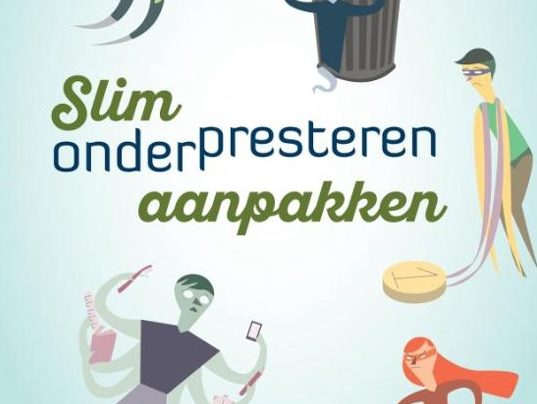 Onderpresteren“Het zit er wel in maar het komt er niet uit!” is een veelgehoorde uitspraak als we het in het onderwijs hebben over leerlingen die lijken onder te presteren.In deze workshop leer je het verschil tussen absoluut en relatief onderpresteren, wat de redenen kunnen zijn voor onderpresteren en leer je over oorzaken en gevolgen. Je leert over de 5 typen onderpresteerders; de uitsteller, de perfectionist, de broekvrager, de angstige en de oogappel. Welke herken jij?In deze workshop zijn theorie en praktijk verweven. Alle informatie is theoretisch onderbouwd en aan de hand van praktische tips en oefeningen leer je wat je kunt doen om onderpresteren aan te pakken in je klas en ervoor te zorgen dat alle leerlingen het beste uit zichzelf kunnen halen!